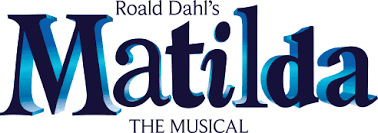 The story of an extraordinary girl who dares to take a stand and change her own destiny.After this CRAZY YEAR of Covid restrictions and NO DRAMA for MONTHS we’re SOOOO excited to announce that we’re going to do our first ever JOHNSONVILLE COMMUNITY PLAYERS PRODUCTION.  Our first show is going to be the hilarious and magical Matilda the Musical, Jr. based on the beloved book by Roald Dahl and the adorable Disney movie adaptation.  The cast recording and all the songs are on YouTube if you want to look it up.  There’s also a Tony Awards Medley from the musical you can watch to get an idea of the show!Show SummaryMatilda is a little girl with astonishing wit, intelligence and psychokinetic powers. She's unloved by her cruel parents but impresses her schoolteacher, the highly loveable Miss Honey. Over the course of her first term at school, Matilda and Miss Honey have a profound effect on each other's lives, as Miss Honey begins not only to recognize but also appreciate Matilda's extraordinary personality. Matilda's school life isn't completely smooth sailing, however – the school's mean headmistress, Miss Trunchbull, hates children and just loves thinking up new punishments for those who don't abide by her rules. But Matilda has courage and cleverness in equal amounts, and could be the school pupils' saving grace!AUDITION INFOWHEN:  TUESDAY, JUNE 8, 2021TIME:   5:00 pmWHERE:  Ms. Amanda Stalvey’s classroom @JMSTentative Performance Dates: 3-4 performances   (not sure on dates yet)    Saturday, July 31;           Sunday, August 1;         Tuesday, August 3;       Saturday, August 7***we will try our best to work around vacation schedules etc. but you must be available for most of the summer.***Rehearsals will vary and will be determined based on casts’ schedules but Mon. – Thurs. is the plan!  June will be afternoon rehearsals, July will be longer morning & afternoon for LEAD roles.***MUST BE AVAILABLE FOR REHEARSAL DURING TECH WEEK: JULY 26-30Audition Requirements:Memorize the lines to the part you are auditioning for.  You’ll do better if you know the lines.  Reading from the sheet takes away your ability to portray the character well.EVERYONE auditioning for a role will be required to complete a vocal AND acting audition. This applies to lead roles and ensemble.Memorize the monologue/script provided in the packet.Sing a verse and chorus to the song required for your part. All songs can be found on YouTube.There will be a very simple and brief dance component (it will be really easy).Please wear clothing you can move in and bring dance shoes or sneakers if you have them.  No bare feet or socks.  Long hair should be worn back, and jewelry should be removed.  Bring a snack and drink, you may be here a while (we may be able to open canteen so bring $)Lead roles should be prepared for CALLBACKS therefore plan to stay late (hopefully, no later than 7:00)Callbacks do not guarantee a lead roleMost importantly, have fun and give it your all!Tips for Nailing Your Audition:Relax – it’s just us, nothing to stress over!Come prepared – have it memorizedSpeak loudly and clearly and NOT TOO FAST! (we have a tendency to speed our speech up when we’re nervous)Act don’t recite!  You’re auditioning to BE another person.  It’s not just about having the lines memorized but about how well you can portray that character’s emotions.  Study the character description and stay in character – the musical is available to watch on YouTube.MOVE!  Don’t stay in one spot.  Use the stage, use your hand, move your body.  Make it feel realistic!Not everyone is the best singer, but that doesn’t mean you won’t do well.  Act during your song, be in character and make it fun and we’ll forget how bad you might sound haha.Have fun!  If you have fun, we’ll have fun!Character BreakdownMatilda Wormwood The hero of the show. She’s brilliant, resilient, creative, and kind, despite growing up in difficult circumstances. Her parents treat her poorly, but Matilda escapes into a world of books, which puts her reading level far above the other children in her class, and she develops a bit of magical power in an effort to defeat Trunchbull. Cast a fantastic singer and great actress in this role who can embody both Matilda’s cleverness and her kindness.Gender: Female 		 Vocal range top: D5		Vocal range bottom: Bb3Eric A student at school with Matilda. He has the very first solo line of the entire show, so make sure to cast a good singer in this role. He also has some featured moments as one of Matilda’s schoolmates, so it’s helpful if Eric is also an expressive actor.		Gender: Male		Vocal range top: Eb4		Vocal range bottom: C3Amanda A student at school with Matilda. She has a few solos and lines, but her most featured moment is when Trunchbull throws her through the air using her pigtails. Cast a good singer and mover in this role.Gender: Female		Vocal range top: Eb5		Vocal range bottom: C4Bruce One of Matilda’s schoolmates. He has the bad luck to get caught after eating Trunchbull’s cake. Bruce goes through quite a transformation throughout the show and has some important solos, so cast an excellent singer and actor. Keep in mind that just because Bruce eats the cake, it doesn’t mean he has to be physically larger than the other children – just cast an actor who can portray Bruce’s journey throughout the show.Gender: Male		Vocal range top: F#4		Vocal range bottom: C3Hortensia Alice, Hortensia, and Tommy are classmates of Matilda who each sing solos, and Hortensia has a few lines. These roles are great for good singers and movers who may be newer to the stage.Gender: Female		Vocal range top: D5		Vocal range bottom: C4Alice Alice, Hortensia, and Tommy are classmates of Matilda who each sing solos. These roles are great for good singers and movers who may be newer to the stage.Gender: Female		Vocal range top: D5		Vocal range bottom: C4Tommy Alice, Hortensia, and Tommy are classmates of Matilda who each sing solos. These roles are great for good singers and movers who may be newer to the stage.Gender: Male		Vocal range top: Eb4		Vocal range bottom: C3Lavender One of the kids at school with Matilda. She is kind and bright (though not as brilliant as Matilda) and quickly decides that Matilda is her best friend. Cast an actress in this role who can portray Lavender’s likability and friendliness.Gender: Female		Vocal range top: D5		Vocal range bottom: C4Nigel One of the kids at school with Matilda. He is enthusiastic, sweet, and always in a bit of a panic. Nigel has a few solos and some great featured moments in the show, so cast a strong actor and singer in this great supporting role.Gender: Male		Vocal range top: D4		Vocal range bottom: C3Mr. Wormwood Matilda’s father. He is egotistical, rude, and not very bright, not to mention a liar. Though Mr. Wormwood is not a good person and he is mean to Matilda, his harebrained schemes can be hilariously funny, so cast a fantastic character actor in this role who can really land the comedy and isn’t afraid to play an unlikeable character. It’s helpful if Mr. Wormwood reads as older onstage and makes a dynamic pair with Mrs. Wormwood.		Gender: MaleMrs. Wormwood Matilda’s mother. Like her husband, she dislikes Matilda and does not understand why her daughter loves to read. Mrs. Wormwood is selfish, obsessed with her own appearance, and believes everything she sees on TV. Her dancing lessons with Rudolpho are the most important part of her day. Cast a great actress who can portray Mrs. Wormwood’s nastiness but also play up her ridiculousness and lean into the comedy.			Gender: FemaleMichael Matilda’s brother. He is not very bright, though he is the apple of his father’s eye. This is a hilarious supporting role for a younger actor with comedic timing, as Michael’s contributions to the scene usually function as deadpan one-liners.Gender: MaleMrs. Phelps The kindly librarian who loves hearing Matilda’s stories. This is a great featured role for a stronger actress who reads as older than Matilda onstage.			Gender: FemaleEscapologist A character of Matilda’s creation. Everything this character does is grand and exaggerated – he’s performing for the cheap seats! Cast a solid actor and mover in this fun featured role.Gender: Male		Vocal range top: F3		Vocal range bottom: E3Acrobat A product of Matilda’s imagination. Cast an actor in this featured role that can give their all!Gender: Female		Vocal range top: A4		Vocal range bottom: D4Miss Honey A teacher at Matilda’s school. She is kind, is generous, and really cares about the children despite her own desperate circumstances. Cast an excellent actress and singer who can portray Miss Honey’s sweetness and her strength. It’s helpful if the actress reads as older than the kids from onstage.Gender: Female		Vocal range top: D5		Vocal range bottom: Bb3Agatha Trunchbull The quintessential terrifying tyrant. As headmistress, she runs her school like a dictator, making up arbitrary rules to suit her every whim and dreaming up creative punishments. The Trunchbull can be played by a male or female (though the character is female). It’s helpful if Trunchbull is physically larger than the actors playing children. Cast a fantastic character actor and singer who can command the stage and embody Trunchbull’s larger-than-life villainy.Gender: Female		Vocal range top: F#5		Vocal range bottom: C4Rudolpho Mrs. Wormwood’s self-obsessed dance teacher. This is a hilarious featured role for a comedic performer who moves well.		Gender: MaleSergei A customer swindled by Mr. Wormwood. Though he shows up looking for payback, Matilda has had quite enough of revenge, and Sergei lets the Wormwoods escape. This is a great featured role for an actor who can embody Sergei’s intimidating presence.   	Gender: MaleEnsemble  Ensemble roles include Russians, Little Kids, Big Kids (including Big Kid 1, Big Kid 2, and Big Kid 3), Kids, Mums, Dads, the Cook, and the Mechanic.